Atividade de Ciências Físicas e NaturaisPeríodo 03 - Atividade 26elaborada por Johann Portscheler*		*		*Vamos investigar!Olá,Hoje conheceremos uma ilusão que não percebemos facilmente: a ilusão de tato.Para isso, faremos um experimento. Os materiais são simples e fáceis de encontrar. Vamos precisar de pelo menos um recipiente em que caibam suas duas mãos juntas até o punho; pelo menos dois recipientes em que caiba uma de suas mãos até o punho, água gelada (da geladeira), água quente (do chuveiro) e água à temperatura ambiente (da torneira).Realize o experimento seguindo a risca todas as instruções, caso contrário, são grandes as chances de não funcionar.Divirta-se!PropostaPergunta: nosso tato consegue perceber a temperatura exata das coisas?Encha cada um dos recipientes com a água em temperaturas diferentes: um com água do chuveiro bem quente, um com água da geladeira bem gelada e um com água da torneira à temperatura ambiente.É importante, aqui, que não se demore muito a iniciar o experimento, pois se demorar a água do chuveiro irá esfriar e a da geladeira esquentar.Agora, antes de elaborar sua hipótese, leia a descrição do que consistirá o experimento no item 2, Teste de hipótese.1. Hipótese: (escreva sua resposta aqui)2. Teste de hipótese:Coloque sua mão esquerda totalmente imersa na água quente, e a mão direita totalmente imersa na água gelada.Conte até trinta.Retire as mãos dos recipientes e coloque-as juntas no recipiente com água da torneira.Agora, procure se concentrar em cada uma das mãos alternadamente, de forma a tentar compreender se está sentindo frio ou calor com aquela mão.3. Resultados: (escreva sua resposta aqui)4. Conclusão: (escreva sua resposta aqui)TERMODINÂMICA 1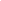 ATENÇÃOEsta atividade está sendo disponibilizada nos seguintes formatos:PDF: com formatação exclusiva para impressão e resolução à mão (essa versão exige que o aluno devolva sua atividade na escola ou que poste no Moodle uma foto de sua atividade).DOC: com formatação adequada para edição no formato .doc e .docx no próprio computador (esse formato exige uma versão do programa Microsoft Word e que o arquivo seja salvo no computador e postado no Moodle).GOOGLE DOCS: através do link IEIJ-7A-TERMODINAMICA.1-OL  (esse formato exige que o documento seja copiado para o Google Drive do estudante e, após respondido, baixado em formato PDF e enviado pelo Moodle).InícioTérminoTotalD.P.O.____h ____min____h ____min____min__ __ __